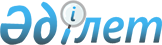 О признании утратившим силу решения Сарканского районного маслихата от 29 декабря 2011 года № 54-318 "Об утверждении территориальных границ зонирования и поправочных коэффициентов базовых ставок платы за земельные участки Сарканского района"Решение Сарканского районного маслихата Алматинской области от 11 апреля 2018 года № 36-158. Зарегистрировано Департаментом юстиции Алматинской области 26 апреля 2018 года № 4661
      В соответствии со статьей 27 Закона Республики Казахстан от 6 апреля 2016 года "О правовых актах", Сарканский районный маслихат РЕШИЛ:
      1. Признать утратившим силу решение Сарканского районного маслихата "Об утверждении территориальных границ зонирования и поправочных коэффициентов базовых ставок платы за земельные участки Сарканского района" от 29 декабря 2011 года № 54-318 (зарегистрирован в Реестре государственной регистрации нормативных правовых актов № 2-17-108, опубликован 19 января 2012 года в газете "Саркан").
      2. Контроль за исполнением настоящего решения возложить на руководителя аппарата Сарканского районного маслихата Разбекова Бейсенбай Мерекебаевича.
      3. Настоящее решение вступает в силу со дня государственной регистрации в органах юстиции и вводится в действие со дня его первого официального опубликования.
					© 2012. РГП на ПХВ «Институт законодательства и правовой информации Республики Казахстан» Министерства юстиции Республики Казахстан
				
      Председатель сессии

      районного маслихата

М. Тусупов

      Секретарь

      районного маслихата

К. Абдрахманов
